ҠАРАР                                                                                            РЕШЕНИЕО работе постоянной комиссии по социальным вопросам, местному самоуправлению и охране правопорядка Совета сельского поселения Шаранский сельсовет  муниципального района Шаранский район Республики Башкортостан в 2016 году Заслушав отчет председателя постоянной комиссии  по социальным вопросам, местному самоуправлению и охране правопорядка Совета сельского поселения Шаранский сельсовет  муниципального района Шаранский район Республики Башкортостан Баяновой Л.В. о работе   постоянной комиссии  по социальным вопросам, местному самоуправлению и охране правопорядка, Совета сельского поселения Шаранский сельсовет муниципального района Шаранский район Республики Башкортостан в 2016 году, Совет сельского поселения Шаранский сельсовет муниципального района Шаранский район Республики Башкортостан решил:1.Отчет  о работе постоянной комиссии  по социальным вопросам, местному самоуправлению и охране правопорядка Совета сельского поселения Шаранский сельсовет муниципального района Шаранский район Республики Башкортостан в  2016 году принять к сведению. (прилагается)Председатель Совета Сельского поселения                                                                     Р.М.Нуриевс.Шаран21.02.2017№ 20/137  Приложение № 1К решению Совета сельского поселенияШаранский сельсоветОт 21.02.2016 г № 20/137Отчет      постоянной комиссии по   социальным вопросам, местному самоуправлению и охране правопорядка Совета сельского поселения Шаранский сельсовет  муниципального района Шаранский район Республики Башкортостан за 2016 год          В соответствии с решением Совета сельского поселения Шаранский сельсовет муниципального района Шаранский район Республики Башкортостан сформированы постоянные комиссии Совета сельского поселения Шаранский сельсовет муниципального района Шаранский район Республики Башкортостан, в том числе комиссия по социальным вопросам, местному самоуправлению и охране правопорядка.      В состав комиссии входят 3 депутата: Баянова Лилия Вадутовна(избирательный округ № 3) – председатель комиссии, Дюкарева Альфида Ибатовна (избирательный округ № 6), Кучмухаметов Ильхам Нурмухаметович ( избирательный округ № 6).             Предметы ведения и порядок деятельности установлены Регламентом Совета сельского поселения Шаранский сельсовет муниципального района Шаранский район Республики Башкортостан и Положением о постоянных комиссиях Совета сельского поселения Шаранский сельсовет муниципального района Шаранский район Республики Башкортостан.      Организацию работы постоянной комиссии обеспечивает председатель Совета Нуриев Р.М. Подготовку и проведение заседаний комиссий, подготовку к рассмотрению проектов решений Совета, постановлений Председателя Совета и решений постоянной комиссии, консультирование депутатов по правовым и иным вопросам и изучение ими законодательства обеспечивает глава сельского поселения Нуриев Р.М.     Работа комиссии была организована согласно плану работы на 2016 год и велась в полном соответствии с вопросами, которые входят в ее компетенцию.    Основными направлениями деятельности комиссии являются:предварительное рассмотрение проектов решений Совета, внесенных главой Администрации и иными субъектами правотворческой инициативы, по предметам своего ведения, дача по ним заключений;разработка проектов решений Совета по предметам своего ведения.За прошедший год комиссией было проведено 5 заседаний, на которых было рассмотрено 7 вопросов. Комиссией были представлены заключения на 7 проектов решений Совета.      В течении 2016 года постоянная комиссия  по социальным вопросам, местному самоуправлению и охране правопорядка рассмотрела проекты решений Совета сельского поселения Шаранский сельсовет муниципального района Шаранский район Республики Башкортостан, в том числе в пределах деятельности комиссии по профилю: по социальным вопросам, местному самоуправлению и охране правопорядка  Совета сельского поселения Шаранский сельсовет муниципального района Шаранский район Республики Башкортостан в 2016 году;- Об утверждении плана работы Совета сельского поселения Шаранский сельсовет муниципального района Шаранский район Республики Башкортостан на 2016 год;- О предварительных итогах социально-экономического развития сельского поселения Шаранский сельсовет муниципального района Шаранский район Республики Башкортостан за истекший период 2016 года и о прогнозе социально-экономического развития сельского поселения на 2017 год;- Об утверждении Положения о представлении депутатами Совета сельского поселения Шаранский сельсовет муниципального района Шаранский район Республики Башкортостан сведений о доходах, расходах, об имуществе и обязательствах имущественного характера. - О внесении изменений и дополнений в Устав сельского поселения Шаранский сельсовет муниципального района Шаранский район Республики Башкортостан;- Об утверждении расчетных показателей рыночной стоимости приобретения жилого помещения на одного члена семьи гражданина-заявителя и порогового значения дохода, приходящегося на каждого члена семьи и гражданина- заявителя на 2016 год»- О порядке сообщения депутатами Совета сельского поселения Шаранский сельсовет муниципального района Шаранский район Республики Башкортостан о возникновении личной заинтересованности при осуществлении своих полномочий, которая приводит или может привести к конфликту интересов»    Постоянной комиссией организованы и проведены  публичные слушания:-  О проекте решения бюджета сельского поселения Шаранский сельсовет муниципального района Шаранский район Республики Башкортостан на 2017 год и плановый период 2018-2019 годов.     Все члены комиссии поручения комиссии выполняли добросовестно.     Ежемесячно членами постоянной комиссии проводились приемы избирателей по личным вопросам по месту жительства.    Организационное, материально-техническое, правовое обеспечение в работе комиссии осуществил аппарат Администрации сельского поселения Шаранский сельсовет муниципального района Шаранский район Республики Башкортостан.    Решения Совета  и сведения относительно местного бюджета, предусмотренные Федеральным законом, были обнародованы на информационном стенде,  на официальном сайте сельского поселения.        Дальнейшая работа комиссии будет осуществляться в строгом соответствии с утвержденным планом комиссии на 2017 год и будет направлена на исполнение функций, возложенных Советом сельского поселения Шаранский сельсовет на постоянную комиссию Совета муниципального района Шаранский район Республики Башкортостан по социальным вопросам, местному самоуправлению и охране правопорядкаПредседатель комиссии                                                                   Баянова Л.В.Башкортостан РеспубликаһыШаран районымуниципаль районыныңШаран ауыл Советы ауыл биләмәһе СоветыШаран  ауылы, тел.(34769) 2-22-43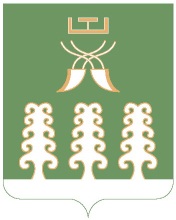 Республика БашкортостанСовет сельского поселенияШаранский сельсоветмуниципального районаШаранский районс. Шаран  тел.(34769) 2-22-43